NCKU Travel ReportTitle of report:Travelling Date:Founding resource:Division/Department:Identity: Ph.D (?)Name:Stufff ID/Student ID:Abstract (200-300 words)Table of content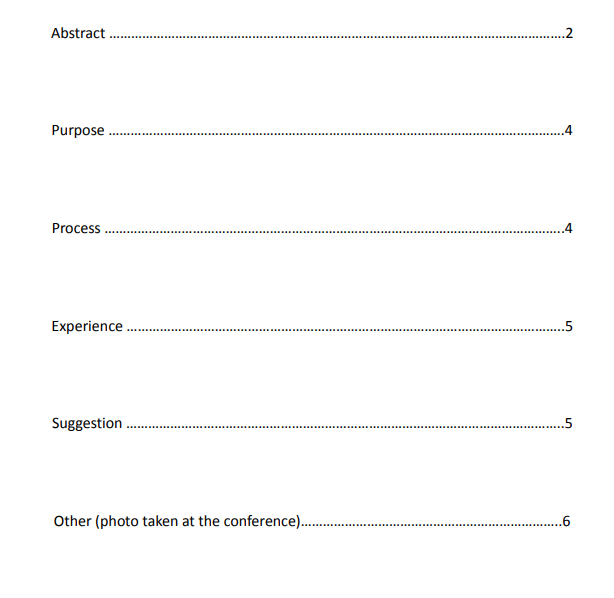 